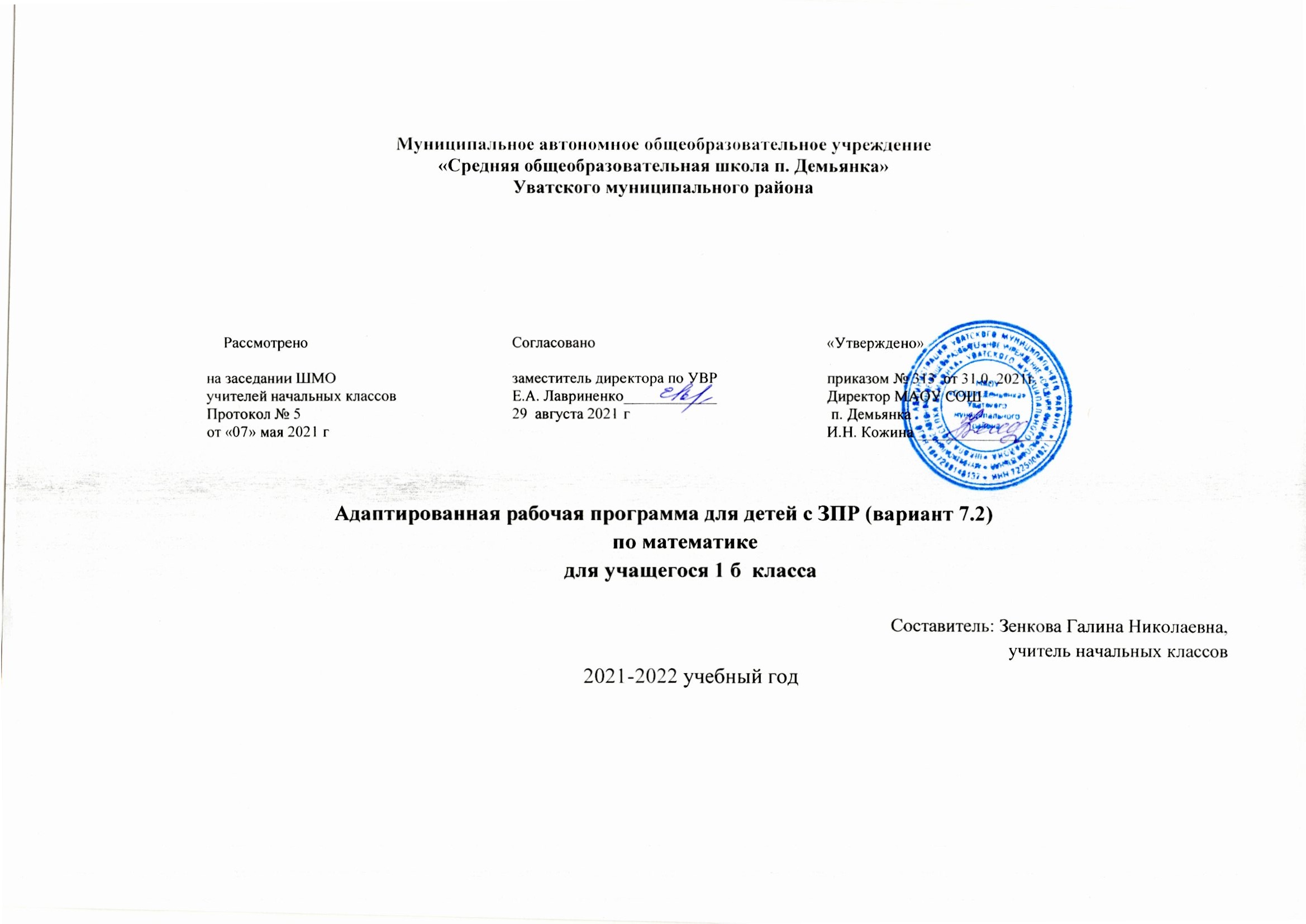 Адаптированная рабочая учебная программа составлена на основе требований Федерального государственного образовательного стандарта начального общего образования (2009 г.) и авторской программы «Математика» для начальной школы, разработанной Рудницкой В.Н., Юдачевой Т.В. в рамках проекта «Начальная школа XXI века» (научный руководитель Н.Ф. Виноградова).Содержание курса направлено на решение следующих задач, предусмотренных ФГОС 2009 г. и отражающих планируемые результаты обучения математике в начальных классах: научить использовать начальные математические знания для описания окружающих предметов, процессов, явлений, оценки количественных и пространственных отношений;создать условия для овладения основами логического и алгоритмического мышления, пространственного воображения и математической речи, приобретения навыков измерения, пересчета, прикидки и оценки, наглядного представления о записи и выполнении алгоритмов; приобрести начальный опыт применения математических знаний для решения учебно-познавательных и учебно-практических задач; научить выполнять устно и письменно арифметические действия с числами и числовыми выражениями, решать текстовые задачи, действовать в соответствии с алгоритмом и строить простейшие алгоритмы, исследовать, распознавать и изображать геометрические фигуры, работать с таблицами, схемами и диаграммами, цепочками, совокупностями, представлять и интерпретировать данные;овладеть первоначальными умениями передачи, поиска, преобразования, хранения информации, использования компьютера; поиск (проверка) необходимой информации в словарях, каталоге библиотеки.             Решению названных задач способствует особое структурирование определенного в программе материала. Программа разработана в соответствии с требованиями Федерального государственного образовательного стандарта начального общего образования, Примерной программой по математике для начальной школы и направлена на достижение обучающимися личностных, метапредметных (регулятивных, познавательных и коммуникативных) и предметных результатов.                         Индивидуальное сопровождение обучающихся с особыми потребностями (детей-инвалидов, детей с ОВЗ и пр.) осуществляется с использованием пакета индивидуальных заданий, предлагаемых в рамках учебного занятия.            Индивидуальное сопровождение одаренных обучающихся осуществляется с использованием проектного метода.Раздел 1. Планируемые результаты освоения учебного предмета1 класс  . Личностные универсальные учебные действияУ обучающегося будут сформированы:положительное отношение к школе, к изучению математики;интерес к учебному материалу;представление о причинах успеха в учебе;общее представление о моральных нормах поведения;уважение к мыслям и настроениям другого человека, доброжелательное отношение к людям.Обучающийся получит возможность для формирования:начальной стадии внутренней позиции школьника, положительного отношения к школе;первоначального представления о знании и незнании;понимания значения математики в жизни человека;первоначальной ориентации на оценку результатов собственной учебной деятельности;первичных умений оценки ответов одноклассников на основе заданных критериев успешности учебной деятельностиРегулятивные универсальные учебные действияОбучающийся научится:принимать учебную задачу, соответствующую этапу обучения;понимать выделенные учителем ориентиры действия в учебном материале;адекватно воспринимать предложения учителя;проговаривать вслух последовательность производимых действия, составляющих основу осваиваемой деятельности;осуществлять первоначальный контроль своего участия в доступных видах познавательной деятельности;оценивать совместно с учителем результат своих действий, вносить соответствующие коррективы под руководством учителяОбучающийся получит возможность научиться:принимать разнообразные учебно-познавательные задачи и инструкции учителя;в сотрудничестве с учителем находить варианты решения учебной задачи;первоначальному умению выполнять учебные действия в устной и письменной речи;осуществлять пошаговый контроль своих действий под руководством учителя;адекватно воспринимать оценку своей работы учителями, товарищамиПознавательные универсальные учебные действияОбучающийся научится:ориентироваться в информационном материале учебника, осуществлять поиск необходимой информации при работе с учебником;использовать рисуночные и простые символические варианты математической записи;читать простое схематическое изображение;понимать информацию в знаково-символической форме в простейших случаях, под руководством учителя кодировать информацию (с использованием 2-5 знаков или символов, 1-2 операций);на основе кодирования строить простейшие модели математических понятий;проводить сравнение (по одному из оснований, наглядное и по представлению);выделять в  явлениях несколько признаков, а также различать существенные и несущественные признаки (для изученных математических понятий);под руководством учителя проводить классификацию изучаемых объектов (проводить разбиение объектов на группы по выделенному основанию);под руководством учителя проводить аналогию;понимать отношения между понятиями (родо-видовые, причинно-следственные)Обучающийся получит возможность научиться:строить небольшие математические сообщения в устной форме (2-3 предложения);строить рассуждения о доступных наглядно воспринимаемых математических отношениях;выделять несколько существенных признаков объектов;под руководством учителя давать характеристики изучаемым математическим объектам на основе их анализа;понимать содержание эмпирических обобщений; с помощью учителя выполнять эмпирические обобщения на основе сравнения изучаемых математических объектов и формулировать выводы;проводить аналогии между изучаемым материалом и собственным опытомКоммуникативные универсальные учебные действияОбучающийся научится:принимать участие в работе парами и группами;воспринимать различные точки зрения;воспринимать мнение других людей о математических явлениях;понимать необходимость использования правил вежливости;использовать простые речевые средства;контролировать свои действия в классе;понимать задаваемые вопросыОбучающийся получит возможность научиться:использовать простые речевые средства для передачи своего мнения;следить за действиями других участников учебной деятельности;выражать свою точку зрения;строить понятные для партнера высказывания;адекватно использовать средства устного общенияПредметные результатыЧисла и величиныОбучающийся научится:различать понятия «число» и «цифра»;читать числа первых двух десятков и круглых двузначных чисел, записывать их с помощью цифр;сравнивать изученные числа с помощью знаков больше (>), меньше (<), равно (=);понимать и использовать термины «равенство» и «неравенство»;упорядочивать натуральные числа и число «нуль» в соответствии с указанным порядкомОбучающийся получит возможность научиться:образовывать числа первых четырех десятков;использовать термины равенство и неравенствоАрифметические действияОбучающийся научится:понимать и использовать знаки, связанные со сложением и вычитанием; выполнять сложение и вычитание однозначных чисел без перехода через десяток на уровне автоматического навыка;применять таблицу сложения в пределах получения числа 20Обучающийся получит возможность научиться:понимать и использовать терминологию сложения и вычитания;применять переместительное свойство сложения;выполнять сложение и вычитание с переходом через десяток в пределах двух десятков;выделять неизвестный компонент сложения или вычитания и находить его значение;понимать и использовать термины «выражение» и «значение выражения», находить значения выражений в одно-два действия;составлять выражения в одно-два действия по описанию в задании;устанавливать порядок действий в выражениях со скобками и без скобок, содержащих два действия;сравнивать, проверять, исправлять выполнение действий в предлагаемых заданиях;Работа с текстовыми задачамиОбучающийся научится:восстанавливать сюжет по серии рисунков;составлять по рисунку или серии рисунков связный математический рассказ;изменять математический рассказ в зависимости от выбора недостающего рисунка;различать математический рассказ и задачу;выбирать действие для решения задач, в том числе содержащих отношения «больше на…», «меньше на…»;составлять задачу по рисунку, схемеОбучающийся получит возможность научиться:рассматривать один и тот же рисунок с разных точек зрения и составлять по нему разные математические рассказы;соотносить содержание задачи и схему к ней, составлять по тексту задачи схему и, обратно, по схеме составлять задачу;составлять разные задачи по предлагаемым рисункам, схемам, выполненному решению;рассматривать разные варианты решения задачи, дополнения текста до задачи, выбирать из них правильные, исправлять неверныеПространственные отношения. Геометрические фигурыОбучающийся научится:распознавать геометрические фигуры: точка, линия, прямая, ломаная, луч, отрезок, многоугольник, треугольник, квадрат, круг;изображать прямые, лучи, отрезки, ломаные, углы;обозначать знакомые геометрические фигуры буквами латинского алфавитаОбучающийся получит возможность научиться:распознавать различные виды углов с помощью угольника – прямые, острые и тупые;распознавать объемные геометрические тела: шар, куб;находить в окружающем мире предметы и части предметов, похожие по форме на шар, кубГеометрические величиныОбучающийся научится:определять длину данного отрезка с помощью измерительной линейки;строить отрезки заданной длины с помощью измерительной линейкиОбучающийся получит возможность научиться:применять единицы длины: метр (м), дециметр (дм), сантиметр (см) и соотношения между ними: 10 см=1 дм, 10 дм=1м;выражать длину отрезка, используя разные единицы ее измерения (например, 2 дм и 20 см, 1 м 3 дм и 13 дм)Работа с информацией Обучающийся научится:получать информацию из рисунка, текста, схемы, практической ситуации;интерпретировать ее в виде текста задачи, числового выражения, схемы, чертежа;дополнять группу объектов в соответствии с выявленной закономерностью;изменять объект в соответствии с закономерностью, указанной в схемеОбучающийся получит возможность научиться:читать простейшие готовые таблицы;читать простейшие столбчатые диаграммыПервоначальные представления о компьютерной грамотностиОбучающийся научится:понимать информацию, представленную в учебнике в различных  формах; наблюдать информационные объекты различной природы (текст, графика), которые демонстрирует взрослый.Обучающийся получит возможность научиться:понимать значение компьютера в жизни человека;понимать смысл слова «информация»;бережно относиться к техническим устройствам; соблюдать режим и правила работы на компьютере.Раздел 2. Содержание учебного предметаМножества предметов. Отношения между предметами и между множествами предметовСходства и различия предметов. Соотношение размеров предметов (фигур). Понятия: больше, меньше, одинаковые по размерам; длиннее, короче, такой же длины (ширины, высоты).Соотношения между множествами предметов. Понятия: больше, меньше, столько же, поровну (предметов), больше, меньше (на несколько предметов).Универсальные учебные действия:сравнивать предметы (фигуры) по их форме и размерам;распределять данное множество предметов на группы по заданным признакам (выполнять классификацию);сопоставлять множества предметов по их численностям (путём составления пар предметов)Число и счёт      Счёт предметов. Чтение и запись чисел в пределах класса миллиардов. Классы и разряды натурального числа. Десятичная система записи чисел. Представление многозначного числа в виде суммы разрядных слагаемых. Сравнение чисел; запись результатов сравнения с использованием знаков >, =, <.Римская система записи чисел.Сведения из истории математики: как появились числа, чем занимается арифметика.Универсальные учебные действия:пересчитывать предметы; выражать результат натуральным числом;сравнивать числа;упорядочивать данное множество чисел.Арифметические действия с числами и их свойстваСложение, вычитание, умножение и деление и их смысл. Запись арифметических действий с использованием знаков +, -, •, : .Сложение и вычитание (умножение и деление) как взаимно обратные действия. Названия компонентов арифметических действий (слагаемое, сумма; уменьшаемое, вычитаемое, разность; множитель, произведение; делимое, делитель, частное).Таблица сложения и соответствующие случаи вычитания.Таблица умножения и соответствующие случаи деления.Устные и письменные алгоритмы сложения и вычитания.Умножение многозначного числа на однозначное, на двузначное и на трехзначное число.Деление с остатком.Устные и письменные алгоритмы деления на однозначное, на двузначное и на трехзначное число.Способы проверки правильности вычислений (с помощью обратного действия, оценка достоверности, прикидка результата, с использованием микрокалькулятора).Доля числа (половина, треть, четверть, десятая, сотая, тысячная). Нахождение одной или нескольких долей числа. Нахождение числа по его доле.Переместительное и сочетательное свойства сложения и умножения; распределительное свойство умножения относительно сложения (вычитания); сложение и вычитание с 0; умножение и деление с 0 и 1. Обобщение: записи свойств действий с использованием букв. Использование свойств арифметических действий при выполнении вычислений: перестановка и группировка слагаемых в сумме, множителей в произведении; умножение суммы и разности на число).Числовое выражение. Правила порядка выполнения действий в числовых выражениях, содержащих от 2 до 6 арифметических действий, со скобками и без скобок. Вычисление значений выражений. Составление выражений в соответствии с заданными условиями.Выражения и равенства с буквами. Правила вычисления неизвестных компонентов арифметических действий.Примеры арифметических задач, решаемых составлением равенств, содержащих букву.Универсальные учебные действия:моделировать ситуацию, иллюстрирующую данное арифметическое действие;воспроизводить устные и письменные алгоритмы выполнения четырёх арифметических действий;прогнозировать результаты вычислений;контролировать свою деятельность: проверять правильность выполнения вычислений изученными способами;оценивать правильность предъявленных вычислений;сравнивать разные способы вычислений, выбирать из них удобный;анализировать структуру числового выражения с целью определения порядка выполнения содержащихся в нём арифметических действий.ВеличиныДлина, площадь, периметр, масса, время, скорость, цена, стоимость и их единицы. Соотношения между единицами однородных величин.Сведения из истории математики: старинные русские меры длины (вершок, аршин, пядь, маховая и косая сажень, морская миля, верста), массы (пуд, фунт, ведро, бочка). История возникновения месяцев года.Вычисление периметра многоугольника, периметра и площади прямоугольника (квадрата). Длина ломаной и её вычисление.Точные и приближённые значения величины (с недостатком, с избытком). Измерение длины, массы, времени, площади с указанной точностью. Запись приближенных значений величины с использованием знака ≈ (примеры: АВ ≈ 5 см, t ≈ 3 мин, V ≈ 200 км/ч).Вычисление одной или нескольких долей значения величины. Вычисление значения величины по известной доле её значения.Универсальные учебные действия:сравнивать значения однородных величин;упорядочивать данные значения величины;устанавливать зависимость между данными и искомыми величинами при решении разнообразных учебных задач.Работа с текстовыми задачамиПонятие арифметической задачи. Решение текстовых арифметических задач арифметическим способом.Работа с текстом задачи: выявление известных и неизвестных величин, составление таблиц, схем, диаграмм и других моделей для представления данных условия задачи.Планирование хода решения задачи. Запись решения и ответа задачи.Задачи, содержащие отношения «больше (меньше) на», «больше (меньше) в»; зависимости между величинами, характеризующими процессы купли-продажи, работы, движения тел.Примеры арифметических задач, решаемых разными способами; задач, имеющих несколько решений, не имеющих решения; задач с недостающими и с лишними данными (не использующимися при решении).Универсальные учебные действия:моделировать содержащиеся в тексте задачи зависимости;планировать ход решения задачи;анализировать текст задачи с целью выбора необходимых арифметических действий для её решения;прогнозировать результат решения;контролировать свою деятельность: обнаруживать и устранять ошибки логического характера (в ходе решения) и ошибки вычислительного характера;выбирать верное решение задачи из нескольких предъявленных решений;наблюдать за изменением решения задачи при изменении её условий.Геометрические понятияФорма предмета. Понятия: такой же формы, другой формы. Плоские фигуры: точка, линия, отрезок, ломаная, круг; многоугольники и их виды. Луч и прямая как бесконечные плоские фигуры. Окружность (круг). Изображение плоских фигур с помощью линейки, циркуля и от руки. Угол и его элементы вершина, стороны. Виды углов (прямой, острый, тупой). Классификация треугольников (прямоугольные, остроугольные, тупоугольные). Виды треугольников в зависимости от длин сторон (разносторонние, равносторонние, равнобедренные).Прямоугольник и его определение. Квадрат как прямоугольник. Свойства противоположных сторон и диагоналей прямоугольника. Оси симметрии прямоугольника (квадрата).Пространственные фигуры: прямоугольный параллелепипед (куб), пирамида, цилиндр, конус, шар. Их распознавание на чертежах и на моделях.Взаимное расположение фигур на плоскости (отрезков, лучей, прямых, окружностей) в различных комбинациях. Общие элементы фигур. Осевая симметрия. Пары симметричных точек, отрезков, многоугольников. Примеры фигур, имеющих одну или несколько осей симметрии. Построение симметричных фигур на клетчатой бумаге. Универсальные учебные действия:ориентироваться на плоскости и в пространстве (в том числе различать направления движения);различать геометрические фигуры;характеризовать взаимное расположение фигур на плоскости;конструировать указанную фигуру из частей;классифицировать треугольники;распознавать пространственные фигуры (прямоугольный параллелепипед, пирамида, цилиндр, конус, шар) на чертежах и на моделях.Логико-математическая подготовкаПонятия: каждый, какой-нибудь, один из, любой, все, не все; все, кроме.Классификация множества предметов по заданному признаку. Определение оснований классификации.Понятие о высказывании. Примеры истинных и ложных высказываний. Числовые равенства и неравенства как примеры истинных и ложных высказываний.Составные высказывания, образованные из двух простых высказываний с помощью логических связок «и»,«или»,«если, то»,«неверно, что» и их истинность. Анализ структуры составного высказывания: выделение в нем простых высказываний. Образование составного высказывания из двух простых высказываний.Простейшие доказательства истинности или ложности данных утверждений. Приведение гримеров, подтверждающих или опровергающих данное утверждение.Решение несложных комбинаторных задач и других задач логического характера (в том числе задач, решение которых связано с необходимостью перебора возможных вариантов.Универсальные учебные действия:определять истинность несложных утверждений;приводить примеры, подтверждающие или опровергающие данное утверждение;конструировать алгоритм решения логической задачи;делать выводы на основе анализа предъявленного банка данных;конструировать составные высказывания из двух простых высказываний с помощью логических слов-связок и определять их истинность;анализировать структуру предъявленного составного высказывания; выделять в нём составляющие его высказывания и делать выводы об истинности или ложности составного высказывания;актуализировать свои знания для проведения простейших математических доказательств (в том числе с опорой на изученные определения, законы арифметических действий, свойства геометрических фигур).Работа с информациейСбор и представление информации, связанной со счетом, с измерением; фиксирование и анализ полученной информации.Таблица; строки и столбцы таблицы. Чтение и заполнение таблиц заданной информацией. Перевод информации из текстовой формы в табличную. Составление таблиц.Графы отношений. Использование графов для решения учебных задач.Числовой луч. Координата точки. Обозначение вида А (5).Координатный угол. Оси координат. Обозначение вида А (2,3).Простейшие графики. Считывание информации.Столбчатые диаграммы. Сравнение данных, представленных на диаграммах.Конечные последовательности (цепочки) предметов, чисел, фигур, составленные по определенным правилам. Определение правила составления последовательности.Универсальные учебные действия:собирать требуемую информацию из указанных источников; фиксировать результаты разными способами;сравнивать и обобщать информацию, представленную в таблицах, на графиках и диаграммах;переводить информацию из текстовой формы в табличную.Первоначальное представление о компьютерной грамотности Использование информационных технологийДемонстрация учителем (с участием учащихся) готовых материалов на цифровых носителях (CD) по изучаемым темам.Раздел 3. Тематическое планирование
1 класс  (4 ч в неделю, всего 132 ч)Календарно-тематическое планированиеМатематика и информатика1 класс 132 ч (4 ч в неделю, 33 учебные недели)Целевой приоритет воспитания на уровне НООУчебные темы с необходимым воспитательным ресурсомсоздание благоприятных условий для усвоения школьниками социально значимых знаний – знаний основных норм и традиций того общества, в котором они живут. 1 класс  .Верно ли, что…?Числа  и цифрыНаходим фигурыИзмеряем длину в сантиметрахИзмеряем длину в дециметрахПроверяем, верно ли …Логико- математическая  подготовка 2 класс. Счет десятками в пределах 100. Наблюдение.Метр.Во сколько раз больше? Во сколько раз меньше?3 класс. Числа от 100 до 1000. Чтение и запись трёхзначных чисел.Единицы длины: километр, миллиметр, их обозначение.Измерение длины в метрах, сантиметрах и миллиметрах.Масса и её единицы : килограмм, граммПрямая. Деление окружности на равные части.4 класс. Чтение многозначных чисел в пределах миллиарда.Координатный  угол, координаты точки.Графики, диаграммы, таблицы.  Чтение.- быть любящим, послушным и отзывчивым сыном (дочерью), братом (сестрой), внуком (внучкой); уважать старших и заботиться о младших членах семьи; выполнять посильную для ребёнка домашнюю работу, помогая старшим3 класс Вместимость и её единица – литр.Измерение вместимости с помощью мерных сосудов.Решение задач с единицами  времени.«В одной математической стране»- быть трудолюбивым, следуя принципу «делу — время, потехе — час» как в учебных занятиях, так и в домашних делах, доводить начатое дело до конца 1 класс .Умение  выбирать предметы по одному свойству (цвет, форма, 
размер) Представление  о составе чисел.  Умение решать задачи  на сложение  и вычитание .Составляем задачи.Деление на группы по несколько предметов 2 класс. Многоугольник и его элементы. Выведение правила4 класс. Понятие скорости. Единицы измерения скорости. Нахождение скоростиВиды треугольников.Точное и приближённое значение величины.Построение отрезка равного данному с помощью циркуля и линейки.- знать и любить свою Родину – свой родной дом, двор, улицу, город, село, свою страну; 2 класс. Творческая работа «Вычисление периметра своей комнаты».Площадь и периметр фигуры.  Решение задач Площадь  фигуры. Единицы  площадиУгол.  Прямой уголВыражение с переменной.4 класс. План и масштаб.ПирамидаКартаРешение задач, связанных с масштабомберечь и охранять природу (ухаживать за комнатными растениями в классе или дома, заботиться о своих домашних питомцах и, по возможности, о бездомных животных в своем дворе; подкармливать птиц в морозные зимы; не засорять бытовым мусором улицы, леса, водоёмы);  3 класс. Верные и неверные предложения4 класс. Высказывания. Истинные и ложные высказывания.Высказывания со словами «неверно, что».Составные высказывания. Логическая связка «или».Составные высказывания. Логическая связка «и».Составные высказывания. Логическая связка «если, то».проявлять миролюбие — не затевать конфликтов и стремиться решать спорные вопросы, не прибегая к силе; 1 класс Конструируем Знакомимся с многоугольникамиШар. Куб Сравнение чисел. Результат сравнения2 класс. Окружность, её центр и радиус. Построение окружности  с помощью циркуля. Практическая работа.3 класс. Ломанная и её элементыПостроение ломаной и вычисление её длины.Симметрия на клетчатой бумаге.Деление окружности на равные части.стремиться узнавать что-то новое, проявлять любознательность, ценить знания; 1 класс . СравниваемНазываем по порядку. Слева направо. Справа налево.Отношения между предметами, фигурами2 класс. Луч и его обозначение.Письменный прием сложения двузначных чисел без перехода через десяток4 класс. Вершины, ребра и грани многогранника.Задачи на движение в противоположных направлениях из двух точек.Задачи на встречное  движение в противоположных направлениях.быть вежливым и опрятным, скромным и приветливым1 класс. Зеркальное отражение предметов СимметрияОси симметрии фигуры 4 класс. Построение прямоугольника на нелинованной бумаге.Построение квадрата на нелинованной бумаге.Знакомство с задачами на перебор вариантов.Деление отрезка на 2,4,8 равных частей с помощью циркуля и линейки.соблюдать правила личной гигиены, режим дня, вести здоровый образ жизни 4 класс. Составление таблицы возможностей.уметь сопереживать, проявлять сострадание к попавшим в беду; стремиться устанавливать хорошие отношения с другими людьми; уметь прощать обиды, защищать слабых, по мере возможности помогать нуждающимся в этом людям; уважительно относиться к людям иной национальной или религиозной принадлежности, иного имущественного положения, людям с ограниченными возможностями здоровья1 класс. Сравнение математических объектовРаботаем с числами2 класс. Периметр многоугольника. Наблюдение. Правило.Нахождение нескольких  долей числа. Упражнение с опорой на  рисунок.Нахождение нескольких долей числа.  Более сложные случаиСвойства прямоугольника. Наблюдение. Противоположные стороны прямоугольника.Урок-путешествие «Я люблю математику».4 класс. Отработка умений письменного сложения многозначных чисел.быть уверенным в себе, открытым и общительным, не стесняться быть в чём-то непохожим на других ребят; уметь ставить перед собой цели и проявлять инициативу, отстаивать своё мнение и действовать самостоятельно, без помощи старших.  1 класс. Сравнение способом  составления пар из элементов двух множествСравнение способом составления пар из элементов двух множеств  и формулировкой вывода  «… на … больше (меньше), чем…» 
Решаем задачи разными способами Работа с информацией 2 класс. Решение задач на увеличение и уменьшение в несколько раз.Площадь прямоугольника. Правило. Решение задач3 класс. Сравнение чисел. Знаки    « >»  и  «<»  4 класс. Прямоугольный параллелепипед. Куб.Единицы массы: тонна, центнер, их обозначение: т, ц.Понятие о цилиндреИзображение цилиндра на плоскостиРаздел программыПрограммное содержаниеХарактеристика деятельности учащихся Множества предметов. Отношения между предметами и между множествами предметовПредметы и их свойстваСходство и различия предметов. Предметы, обладающие или не обладающие указанным свойствомСравнивать предметы с целью выявления в них сходств и различий.Выделять из множества предметов один или несколько предметов по заданному свойствуМножества предметов. Отношения между предметами и между множествами предметовОтношения между предметами, 
фигурамиСоотношение размеров предметов (фигур). Понятия: больше, меньше, одинаковые по размерам; длиннее, короче, такой же длины (ширины, высоты)Сравнивать (визуально) предметы или геометрические фигуры по размерам. Упорядочивать (располагать) предметы по высоте, длине, ширине в порядке увеличения или уменьшения.Изменять размеры фигур при сохранении других признаков Множества предметов. Отношения между предметами и между множествами предметовОтношения между множествами предметовСоотношения множеств предметов по их численностям. Понятия: больше, 
меньше, столько же, поровну (предметов); больше, меньше (на несколько предметов).Графы отношений «больше», «меньше» на множестве целых неотрицательных чиселСравнивать два множества предметов по их численностям путём составления пар.Характеризовать результат сравнения словами: больше, чем; меньше, чем; столько же; больше на; меньше на.Упорядочивать данное множество чисел (располагать числа в порядке увеличения или уменьшения).Называть число, которое на несколько единиц больше или меньше данного числа.Выявлять закономерности в расположении чисел и решать обратную задачу: составлять последовательность чисел по заданному правилу. Моделировать: использовать готовую модель (граф с цветными стрелками) в целях выявления отношений, в которых находятся данные числа, либо строить модель самостоятельно для выражения результатов сравнения чиселЧисло и счётНатуральные числа. НульНазвания и последовательность натуральных чисел от 1 до 20. Число предметов в множестве. Пересчитывание предметов. Число и цифра. Запись результатов пересчёта предметов цифрами.Число и цифра 0 (нуль). Расположение чисел от 0 до 20 на шкале линейки.Сравнение чисел. Понятия: больше, меньше, равно; больше, меньше (на несколько единиц)Называть числа от 1 до 20 в прямом и в обратном порядке. Пересчитывать предметы, выражать числами получаемые результаты. Различать понятия «число» и «цифра».Устанавливать соответствие между числом и множеством предметов, а также между множеством предметов и числом.Моделировать соответствующую ситуацию с помощью фишек. Характеризовать расположение чисел на шкале линейки (левее, правее, между). Сравнивать числа разными способами (с помощью шкалы линейки, на основе счёта)Арифметические действия 
и их свойстваСложение, вычитание, умножение 
и деление в пределах 20Смысл сложения, вычитания, умножения и деления. Практические способы выполнения действий. Запись результатов с использованием знаков =, +, –, ·, :. Названия результатов сложения (сумма) и вычитания (разность)Моделировать ситуации, иллюстрирующие арифметические действия.Воспроизводить способы выполнения арифметических действий с опорой на модели (фишки, шкала линейки). 
Различать знаки арифметических действий.Использовать соответствующие знаково-символические средства для записи арифметических действий.Уравнивать множества по числу предметов; дополнять множество до заданного числа элементов.Моделировать соответствующие ситуации с помощью фишекЧисло и счётСложение и вычитание 
(умножение и деление) как взаимно обратные действия Приёмы сложения и вычитания в случаях вида 10 + 8, 18 – 8, 13 – 10.Таблица сложения однозначных чисел в пределах 20; соответствующие случаи вычитания.Приёмы вычисления суммы и разности: с помощью шкалы линейки; прибавление и вычитание числа по частям, вычитание с помощью таблицы сложения. Правило сравнения чисел с помощью вычитания. Увеличение и уменьшение числа на несколько единицМоделировать зависимость между арифметическими действиями.Использовать знание десятичного состава двузначных чисел при выполнении вычислений.Воспроизводить по памяти результаты табличного сложения двух любых однозначных чисел, а также результаты табличного вычитания. Сравнивать разные приёмы вычислений, выбирать удобные способы для выполнения конкретных вычислений.Контролировать свою деятельность: обнаруживать и исправлять вычислительные ошибки.Формулировать правило сравнения чисел с помощью вычитания и использовать его при вычислениях. Выбирать необходимое арифметическое действие для решения практических задач на увеличение или уменьшение данного числа на несколько единицЧисло и счётСвойства сложения и вычитанияСложение и вычитание с нулём. Свойство сложения: складывать два числа можно в любом порядке. Свойства вычитания: из меньшего числа нельзя вычесть большее; разность двух одинаковых чисел равна нулю. Порядок выполнения действий в составных выражениях со скобкамиФормулировать изученные свойства сложения и вычитания и обосновывать с их помощью способы вычислений.Устанавливать порядок выполнения действий в выражениях, содержащих два действия и скобкиВеличиныЦена, количество, стоимость товараРубль. Монеты достоинством 1 р., 2 р., 5 р., 10 р.Зависимость между величинами, характеризующими процесс купли-продажи. Вычисление стоимости по двум другим известным величинам (цене и количеству товара)Различать монеты; цену и стоимость товараВеличиныГеометрические величиныДлина и её единицы: сантиметр и дециметр. Обозначения: см, дм. Соотношение: 1 дм = . Длина отрезка и её измерение с помощью линейки в сантиметрах, в дециметрах, в дециметрах и сантиметрах. Выражение длины в указанных единицах; записи вида 1 дм  = ,  = 1 дм . Расстояние между двумя точкамиРазличать единицы длины. Сравнивать длины отрезков визуально и с помощью измерений.Упорядочивать отрезки в соответствии с их длинами.Оценивать на глаз расстояние между двумя точками, а также длину предмета, отрезка с последующей проверкой измерениемРабота с текстовыми задачамиТекстовая арифметическая задача и её решениеПонятие арифметической задачи. Условие и вопрос задачи.Задачи, требующие однократного применения арифметического действия (простые задачи).Запись решения и ответа.Составная задача и её решение.Задачи, содержащие более двух данных и несколько вопросов.Изменение условия или вопроса задачи.Составление текстов задач в соответствии с заданными условиямиСравнивать предъявленные тексты с целью выбора текста, представляющего арифметическую задачу.Обосновывать, почему данный текст является задачей. Моделировать ситуацию, описанную в тексте задачи, с помощью фишек или схем.Подбирать модель для решения задачи, обосновывать правильность выбора модели.Выбирать арифметическое действие для решения задачи.  Анализировать текст задачи: ориентироваться в тексте, выделять условие и вопрос, данные и искомые числа (величины).Искать и выбирать необходимую информацию, содержащуюся в тексте задачи, на рисунке или в таблице, для ответа на заданные вопросы.Планировать и устно воспроизводить ход решения задачи.Анализировать предложенные варианты решения задачи, выбирать из них верные.Оценивать предъявленное готовое решение задачи (верно, неверно).Конструировать и решать задачи с изменённым текстом, а также самостоятельно составлять несложные текстовые задачи с заданной сюжетной ситуацией (в том числе по рисунку, схеме и пр.)Пространственные отношения. 
Геометрические фигурыВзаимное расположение предметовПонятия: выше, ниже, дальше, ближе, справа, слева, над, под, за, между, вне, внутриХарактеризовать расположение предмета на плоскости и в пространстве.Располагать предметы в соответствии с указанными требованиями (в том числе в виде таблицы со строками и столбцами).Различать направления движения: слева направо, справа налево, сверху вниз, снизу вверхПространственные отношения. 
Геометрические фигурыОсевая симметрияОтображение предметов в зеркале. Ось симметрии. Пары симметричных фигур (точек, отрезков, многоугольников).Примеры фигур, имеющих одну или несколько осей симметрииНаходить на рисунках пары симметричных предметов или их частей.Проверять на моделях плоских фигур наличие или отсутствие у данной фигуры осей симметрии, используя практические способыПространственные отношения. 
Геометрические фигурыГеометрические фигурыФорма предмета. Понятия: такой же формы, другой формы.Точка, линия, отрезок, круг, треугольник, квадрат, пятиугольник. Куб. Шар.Изображение простейших плоских фигур с помощью линейки и от рукиРазличать предметы по форме. Распознавать геометрические фигуры на чертежах, моделях, окружающих предметах.Описывать сходства и различия фигур (по форме, по размерам).Различать куб и квадрат, шар и круг.Называть предъявленную фигуру.Выделять фигуру заданной формы на сложном чертеже.Разбивать фигуру на указанные части.Конструировать фигуры из частейЛогико-математическая подготовкаЛогические понятияПонятия: все не все; все, кроме; каждый, какой-нибудь, один из любой.Классификация множества предметов по заданному признаку. Решение несложных задач логического характераРазличать по смыслу слова: каждый, все, один из, любой, какой-нибудь.Определять истинность несложных утверждений (верно, неверно).Классифицировать: распределять элементы множества на группы по заданному признаку.Определять основание классификации. Воспроизводить в устной форме решение логической задачиРабота с информациейПредставление и сбор информацииТаблица. Строки и столбцы таблицы. Чтение несложной таблицы.Заполнение строк и столбцов готовых таблиц в соответствии с предъявленным набором данных.Перевод информации из текстовой формы в табличную. Информация, связанная со счётом и измерением.Информация, представленная последовательностями предметов, чисел, фигур  Характеризовать расположение предметов или числовых данных в таблице, используя слова: верхняя (средняя, нижняя) строка, левый (средний, правый) столбец, фиксировать результаты.
Выявлять соотношения между значениями данных в таблице величин.Собирать требуемую информацию из указанных источников.Фиксировать результаты разными способами.Устанавливать правило составления предъявленной информации, составлять последовательность (цепочку) предметов, чисел, фигур по заданному правилу№п/пТема урокаДатаДатаПримечание №п/пТема урокаПланФактПримечание 1Сравниваем.  2Сравниваем. 3Называем по порядку. Слева направо. Справа налево 4Знакомимся с таблицей. 5Отношения между предметами, фигурами.6Отношения между множествами предметов.7Сравниваем. Выделение элементов множества. 8Педагогическая диагностика (начало года) № 19Анализ педагогической диагностики. Верно ли, что…?10Числа и цифры.11Числа и цифры.12Конструируем.13Учимся выполнять сложение.14Находим фигуры.15«Шагаем» по линейке. Вправо. Влево.16Готовимся выполнять вычитание.17Сравнение способом составления пар из элементов двух множеств.18Сравнение способом составления пар из элементов двух множеств и формулировкой вывода «… на … больше (меньше), чем…».19Готовимся решать задачи.20Готовимся решать задачи. 21Складываем числа. 22Вычитаем числа.23Различаем числа и цифры.24Знакомимся с числом и цифрой 0.25Измеряем длину в сантиметрах.26Измеряем длину в сантиметрах.27Увеличение и уменьшение числа на 1.28Увеличение и уменьшение числа на 2.29Работаем с числом 10.30Измеряем длину в дециметрах.31Знакомимся с многоугольниками.32Знакомимся с задачей.33Решаем задачи.34Решаем задачи.35Числа от 11 до 20.36Работаем с числами от 11 до 20. 37Измеряем длину в дециметрах и сантиметрах. 38Составляем задачи.39Работаем с числами от 1 до 20.40Готовимся выполнять умножение.41Готовимся выполнять умножение.42Составляем и решаем задачи.43Работаем с числами от 1 до 20. Сложение и вычитание чисел на основе десятичного состава.44Умножаем числа.45Умножаем числа.46Решаем задачи. 47Решаем задачи.48Проверяем, верно ли …49Учимся выполнять деление.50Делим числа.51Делим числа.52Сравнение математических объектов.53Работаем с числами.54Решаем задачи.55Решаем задачи.56Складываем и вычитаем числа. 57Складываем и вычитаем числа .58Педагогическая диагностика (середина года) № 2.59Анализ педагогической диагностики. Умножаем и делим числа.60Решаем задачи разными способами .61Повторение по теме «Число и счет. Арифметические действия».62Повторение по теме «Число и счет. Арифметические действия». Самостоятельная работа. 63Перестановка чисел при сложении.64Перестановка чисел при сложении.65Шар. Куб. 66Сложение с числом 0.67Сложение с числом 0.68Свойства вычитания.69Из меньшего числа нельзя вычесть большее.70Вычитание числа 0.71Деление на группы по несколько предметов. 72Повторение по теме «Свойства арифметических действий».73Повторение по теме «Свойства арифметических действий». Самостоятельная работа.74Сложение с числом 10.75Прибавление и вычитание числа 1. Сумма и разность.76Прибавление числа 2. 77Прибавление числа 2 с переходом через разряд.78Вычитание числа 2. 79Вычитание числа 2 с переходом через разряд.80Прибавление числа 3. 81Прибавление числа 3 с переходом через разряд. 82Вычитание числа 3. 83Вычитание числа 3 с переходом через разряд. 84Прибавление числа 4.85Прибавление числа 4 с переходом через разряд. 86Вычитание числа 4. 87Вычитание числа 4 с переходом через разряд.88Прибавление однозначного числа к 10.89Прибавление однозначного числа к 10. Дециметр. Измерение дециметром и сантиметром.90Прибавление числа 5. 91Вычитание числа 5. 92Прибавление числа 6.93Вычитание Числа 6.94Повторение по теме «Прибавление и вычитание чисел первого и второго десятков».95Повторение по теме «Прибавление и вычитание чисел первого и второго десятков». 96Сравнение чисел.97Сравнение чисел.98Сравнение чисел. Результат сравнения.99На сколько больше или меньше.100На сколько больше или меньше.101Увеличение числа на несколько единиц.102Увеличение числа на несколько единиц.103Уменьшение числа на несколько единиц.104Повторение по теме «Сравнение чисел».105Повторение по теме «Сравнение чисел». 106Прибавление чисел 7, 8, 9.107Прибавление чисел 7, 8, 9.108Вычитание чисел 7, 8, 9. 109Вычитание чисел 7, 8, 9. 110Связь вычитания со сложением.111Повторение по теме «Прибавление и вычитание чисел 7, 8 и 9 с переходом через десяток».112Повторение по теме «Прибавление и вычитание чисел 7, 8 и 9 с переходом через десяток». Самостоятельная работа.113Сложение. Вычитание. Скобки.114Сложение. Вычитание. Скобки.115Сложение и вычитание как взаимно обратные действия. 116Повторение по теме «Выполнение действий в выражениях со скобками». 117Зеркальное отражение предметов.118Симметрия.119Симметрия.120Оси симметрии фигуры.121Педагогическая диагностика (конец года)  № 3.122Анализ педагогической диагностики. Оси симметрии фигуры.123Проектные работы по теме «Старинные единицы измерения длины, массы, объема на Руси».124Проектные работы по теме «Старинные единицы измерения длины, массы, объема в разных странах».125Логико-математическая подготовка.126Работа с информацией.127Работа с информацией.128Решение задач.129Сложение. Вычитание. Скобки.130На сколько больше или меньше.131Сравнение чисел.132Математический «Брей ринг».